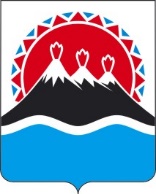 П О С Т А Н О В Л Е Н И ЕПРАВИТЕЛЬСТВАКАМЧАТСКОГО КРАЯПРАВИТЕЛЬСТВО ПОСТАНОВЛЯЕТ:Внести в приложение 2 к постановлению Правительства Камчатского края от 02.02.2011 № 35-П «О краевом резерве материальных ресурсов для ликвидации чрезвычайных ситуаций межмуниципального и регионального характера на территории Камчатского края» изменение, изложив его в редакции согласно приложению к настоящему постановлению.Настоящее постановление вступает в силу после дня его официального опубликования.Номенклатура и объемы краевого резерва материальных ресурсов для ликвидации чрезвычайных ситуаций межмуниципального и регионального характера на территории Камчатского края».[Дата регистрации] № [Номер документа]г. Петропавловск-КамчатскийО внесении изменений в приложение 2 к постановлению Правительства Камчатского края от 02.02.2011 № 35-П «О краевом резерве материальных ресурсов для ликвидации чрезвычайных ситуаций межмуниципального и регионального характера на территории Камчатского края»Председатель Правительства Камчатского края                                        [горизонтальный штамп подписи 1]Е.А. ЧекинПриложение к постановлениюПриложение к постановлениюПриложение к постановлениюПриложение к постановлениюПравительства Камчатского краяПравительства Камчатского краяПравительства Камчатского краяПравительства Камчатского краяот[REGDATESTAMP]№[REGNUMSTAMP]«Приложение 2 к постановлению«Приложение 2 к постановлению«Приложение 2 к постановлению«Приложение 2 к постановлениюПравительства Камчатского краяПравительства Камчатского краяПравительства Камчатского краяПравительства Камчатского краяот02.02.2011 №35-П№ п/пНаименование материальных ресурсовЕдиница измеренияКоличество12341. Продовольствие 1. Продовольствие 1. Продовольствие Индивидуальный рацион питанияшт.1500Вода питьевая бутилированнаял.100002. Вещевое имущество и ресурсы жизнеобеспечения2. Вещевое имущество и ресурсы жизнеобеспечения2. Вещевое имущество и ресурсы жизнеобеспечения2.1. Вещевое имущество2.1. Вещевое имущество2.1. Вещевое имуществоШапки вязаныешт.3179Костюмы рабочиекомпл.15000Куртки, утепленные с капюшономшт.13000Куртки ватные (телогрейки)шт.1164Белье нательное (2 предмета)компл.15000Фуфайки (тельняшки)шт.15000Носки х/бпар15000Сапоги кирзовыепар5300Сапоги резиновыепар862Валенкипар285Валенки детскиепар3500Рукавицы брезентовыепар500Спецодежда поварскаякомпл.160Подушкишт.6297Матрацышт.6393Мешки спальныешт.8300Одеяла байковыешт.18867Постельное бельекомпл.13424Полотенце х/б (вафельное)шт.7580Мешки вещевыешт.3322.1.1. Детская одежда, из расчета обеспечения 100 детей до 1 года2.1.1. Детская одежда, из расчета обеспечения 100 детей до 1 года2.1.1. Детская одежда, из расчета обеспечения 100 детей до 1 годаПодгузники детскиеупаковка300Одеяла байковые 140 х 110шт.100Пеленка ситец 110 х 90шт.500Пеленка фланель 110 х 90шт.500Ванночкишт.15Ковшишт.15Бутылочка с соской (стекло) 0,2шт.300Мыло детскоетонн0,2Кофточкишт.500Рубашечкишт.500Ползунки (фланель)шт.500Чепчики ситецшт.150Чепчики утепленныешт.1502.2. Ресурсы жизнеобеспечения и электрооборудование для развертывания палаточных городков2.2. Ресурсы жизнеобеспечения и электрооборудование для развертывания палаточных городков2.2. Ресурсы жизнеобеспечения и электрооборудование для развертывания палаточных городков2.2.1. Ресурсы жизнеобеспечения2.2.1. Ресурсы жизнеобеспечения2.2.1. Ресурсы жизнеобеспеченияМобильный комплекс санитарной обработки пострадавшего населения (20 фут. контейнер)шт.1Модуль жилой малогабаритный(40 фут. контейнер)шт.35Модуль туалетно-умывальный малогабаритный (40 фут. контейнер)шт.10Модуль для приема душа малогабаритный(40 фут. контейнер)шт.4Палатки УСБ-56компл.45Палатки УСТ-56компл.49Палатки каркасные модульные«Стратег-9»компл.100Палатки типа«Памир-30»компл.45Палатка каркасная М-30шт.119Палатка каркасная«Скандия»шт.3Палатка каркасная«Эльбрус-30»шт.37Деревянные напольные настилы в палаткикв. м1242Печи для отопления палатоккомпл.1078Печи на жидком топливе типа ПК (чудо-печь)шт.300Трубы для печейкомпл.482Дровам3158Листы железные под печи отопленияшт.701Калориферы большиешт.21Калориферы малыешт.7Отопительно-вентиляционные установкишт.5Кровати армейские разборные двухярусные ТИП-Бшт.500Кровати раскладныешт.500Столы раскладные (4-х местные)шт.43Стулья раскладные (или скамейки)шт.200Умывальники полевые (складные)компл.20Умывальники полевые (металлические)компл.4Туалетные кабины (биотуалеты)компл.28Спичкикоробок1050Свечи стеариновыешт.1000Лампы керосиновыешт.500Станция комплексной очистки водышт.2Кухни полевые прицепныекомпл.10Кухня КО-75компл.2Прицепные хлебопекарные блоки типа ПХБ-0,6компл.5Цистерны водяные ЦВ-1,2шт.20Кипятильники наливные емкостью 40 л.шт.20Термосы емкостью 12 лшт.246Термос емкостью 24 л (армейские)шт.48Термос емкостью 36 л (армейские)шт.50Фляги для воды емкостью 25 л (пластик)шт.40Фляги для воды емкостью 38 лшт.100Емкости для воды 5 м3шт.7Емкости для воды 2 м3шт.17Емкости для воды 1 м3шт.13Емкости для воды 0,05 м3шт.100Чайники металлическиешт.125Миска глубокая п/мшт.9000Ложка п/мшт.9000Стакан п/мшт.9000Полотенце бумажноерулон504Туалетная бумагарулон2112Прокладки гигиеническиеупаковка500Мешки бумажные многослойныешт.1000Мешки полипропиленовыешт.5000Тарелки глубокие полуфарфоровыешт.500Тарелки глубокие фарфоровыешт.500Тарелки полупорционные фарфоровыешт.500Тарелки мелкие полуфарфоровыешт.500Тарелки мелкие фарфоровыешт.500Тарелки десертные фарфоровыешт.300Салатники стеклянные большиешт.50Селедочницы фарфоровыешт.9Сахарницы фарфоровыешт.50Чайники для заварки чая фарфоровыешт.50Блюдца для варенья фарфоровыешт.50Кружки полуфарфоровыешт.500Ложки столовые алюминиевыешт.500Ложки чайные алюминиевыешт.500Ложки разливательные алюминиевыешт.200Приборы для специй полуфарфоровыешт.50Бачки алюминиевые 3, 4, 5, 6 лшт.100Кастрюли алюминиевые 10 лшт.13Кастрюли алюминиевые 4, 5, 6 лшт.40Чайники алюминиевые 5 лшт.50Судки (2 кастрюли) алюминиевыешт.50Судки (3 кастрюли) алюминиевыешт.50Графины (кувшины) стеклянныешт.50Вазы для салфеток стеклянныешт.50Котлы наплитные алюминиевые 20 - 40 лшт.20Котлы наплитные алюминиевые 50 - 60 лшт.10Ведра оцинкованныешт.20Черпаки алюминиевые 1,5 лшт.20Дуршлаги алюминиевыешт.8Шумовки алюминиевыешт.8Ножи специальные А-480шт.10Ножи специальные А-330шт.10Вилки для вынимания мясашт.8Канистры алюминиевые 20 лшт.50Сотейники алюминиевыешт.5Тазы оцинкованныешт.100Сковороды алюминиевыешт.502.2.2. Электрооборудование для развертывания палаточных городков:2.2.2. Электрооборудование для развертывания палаточных городков:2.2.2. Электрооборудование для развертывания палаточных городков:Кабель 2 х 1,5 (2 х 1) (всего 10 500 м.)м9 500Розетка одинарная (двойная) влагозащищеннаяшт.155Выключатель влагозащищенныйшт.177Плафон (светильник)шт.275Распределительная коробка на 8 (12) выводовшт.200Лампы накаливанияшт.400Щит распределительный наружного исполнения на 12 (16) выключателей (с замком)шт.22Автомат 63 А (32А) трехполюснойшт.18Автомат 16 А однополюснойшт.184Шина нулевая 10 местшт.21Шина соединительная трехполюснаяшт.6ВРУ 0,4шт.1Кабель медный КГ 4 х 6 (КГХЛ 4 х 6)м400Кабель КГХЛ 2 х 2,5м740Светильник типа «Кобра»шт.8Лампа ДРЛшт.82.2.3. Осветительные приборы:2.2.3. Осветительные приборы:2.2.3. Осветительные приборы:Осветительное оборудование, компл. № 2компл.14Осветительное оборудование, компл. № 3компл.1Электрощитовой блокшт.1Электроудлинитель для освещения палаточного городкакомпл.7Электроудлинитель для подключения комплекса санитарной обработкикомпл.1Компл. арматуры осветительнойкомпл.36Арматура осветительная для внутреннего освещения палатоккомпл.203. Строительные материалы и другие материальные средства3. Строительные материалы и другие материальные средства3. Строительные материалы и другие материальные средстваСтекло 4 ммм33469,25Пленка п/э 200 мкмм210005Радиатор чугунный МС-14-500 (4-х секционный) шт.20Радиатор чугунный МС-14-500 (7-и секционный) шт.80Металлочерепица из оцинкованной стали с полимерным покрытиемм2500техноэласт ЭКП, ЭППм210000Доски обрезные хвойных пород 75 – 150 мм, толщина 44 мм и более, длина 4 - 6,5 м, II - III сортм35брус хвойных пород 100х150м35Доски для покрытия полов шпунтованная из древесины хвойных пород 4000х150х50м35плиты древесноволокнистые группы А, твердые марки ТС-400, толщина 6 ммм2100Фанера общего назначения из шпона лиственных пород водостойкая, ФК, сорт II/III, толщина 10 ммм2100Фанера общего назначения из шпона лиственных пород водостойкая, ФК, сорт II/III, толщина 15 ммм2100Арматура стальная разнаятонн5Гвозди 2,5х50 ммтонн0,1Гвозди 3х70 ммтонн0,1Гвозди 35х90 ммтонн0,1Гвозди 4х100 ммтонн0,1Гвозди 5х150 ммтонн0,1Плиты железобетонные дорожныем310Фундаментные балким310Блоки для стен подваловм310уголок горячекатаный размер 50х50х5 ммтонн1уголок горячекатаный размер 100х100х7 ммтонн1швеллеры № 16-24тонн14. Медикаменты и медицинское имущество(из расчета на 500 пострадавших на 3 суток)4. Медикаменты и медицинское имущество(из расчета на 500 пострадавших на 3 суток)4. Медикаменты и медицинское имущество(из расчета на 500 пострадавших на 3 суток)4.1. Медикаменты4.1. Медикаменты4.1. Медикаменты4.1.1. Средства, действующие на центральную нервную систему4.1.1. Средства, действующие на центральную нервную систему4.1.1. Средства, действующие на центральную нервную систему4.1.1.1. Нейролептические средства4.1.1.1. Нейролептические средства4.1.1.1. Нейролептические средстваАминазин раствор 2,5% - 2,0 мл.ампул150Дроперидол раствор 0,25% - 2,0 мл.ампул350Сульпирил раствор 0,5% - 2,0 мл.ампул304.1.1.2. Антидепрессанты, транквилизаторы, снотворные и седативные средства4.1.1.2. Антидепрессанты, транквилизаторы, снотворные и седативные средства4.1.1.2. Антидепрессанты, транквилизаторы, снотворные и седативные средстваВалидол таблетки 0,06 мг. № 10упаковка100Валерианы экстракт 0,02 мг. № 10табл.100Диазепам раствор 0,5% - 2,0 млампул500Магния сульфат раствор 25% - 10,0 млампул150Тофизопам таблетки 0,25 мг (упак, 5 х 20)упаковка5Феназепам таблетки 0,005 мг № 50упаковка50Феназепам раствор 0,1% - 1,0 млампул50Фенибут таблетки 0,25 мг. - № 20упаковка54.1.1.3. Ноотропные средства4.1.1.3. Ноотропные средства4.1.1.3. Ноотропные средстваПирацетам таблетки 0,4 № 60упаковка1Пирацетам раствор 20% - 5,0 мл (10 мл)ампул804.1.1.4. Психостимулирующие4.1.1.4. Психостимулирующие4.1.1.4. ПсихостимулирующиеКофеин раствор 10% (20%) - 1,0 млампул5004.1.1.5. Аналептические средства4.1.1.5. Аналептические средства4.1.1.5. Аналептические средстваНикетамид раствор 25% - 2,0 мл. (1,0 мл)ампул5004.1.1.6. Холинолитики4.1.1.6. Холинолитики4.1.1.6. ХолинолитикиНеостигмин раствор 0,05% - 1,0 млампул200Платифиллин раствор 0,2% - 1,0 млампул1004.1.2. Сердечно-сосудистые средства4.1.2. Сердечно-сосудистые средства4.1.2. Сердечно-сосудистые средства4.1.2.1. Антиангинальные средства4.1.2.1. Антиангинальные средства4.1.2.1. Антиангинальные средстваКалия и магния аспарагинат таблетки № 50упаковка2Нитроглицерин таблетки 0,0005 мг № 40упаковка75Нифедипин таблетки 0,01 мг № 50упаковка54.1.2.2. Антиаритмические средства4.1.2.2. Антиаритмические средства4.1.2.2. Антиаритмические средстваПрокаинамид ампулы 10% - 5,0 мл.ампул504.1.2.3. Ангиотензивные средства4.1.2.3. Ангиотензивные средства4.1.2.3. Ангиотензивные средстваКаптоприл таблетки 0,025 мг № 40упаковка54.1.2.4. Средства для лечения гипотонии4.1.2.4. Средства для лечения гипотонии4.1.2.4. Средства для лечения гипотонииАзометония бромид раствор 5% - 1,0 млампул50Фенилэфрин раствор 1% - 1,0 млампул50Эпинефрин раствор 0,1% - 1,0 млампул1504.1.2.5. Антикоагулянты и их антагонисты, антиагреганты, фибринолитические средства4.1.2.5. Антикоагулянты и их антагонисты, антиагреганты, фибринолитические средства4.1.2.5. Антикоагулянты и их антагонисты, антиагреганты, фибринолитические средстваАминокапроновая кислота раствор 5% - 100,0 млфлакон150Гепарин раствор (5 тыс. МЕ) - 5,0 млфлакон500Губка гемостатическаяупаковка100Актилизе порошок 50 мг (или аналоги Тромбофлюкс  Урокиназа, Фармакиназа, Стрептокиназа)упаковка10Этамзилат раствор 12,5% - 2,0 млампул1504.1.2.6. Сердечные гликозиды4.1.2.6. Сердечные гликозиды4.1.2.6. Сердечные гликозидыКоргликон раствор 0,06 - 1,0 млампул1504.1.2.7. Периферические вазодилататоры4.1.2.7. Периферические вазодилататоры4.1.2.7. Периферические вазодилататорыАминофиллин раствор 2,4% - 10,0 млампул500Бендазол раствор 1% - 2,0 мл (5,0)ампул100Дротаверин раствор 2% - 2,0 млампул100Пентоксифиллин раствор 2% - 5,0 млампул1004.1.2.8. Диуретические средства4.1.2.8. Диуретические средства4.1.2.8. Диуретические средстваМанитол раствор 15% (20%) - 400 млфлакон50Фуросемид раствор 1% - 2,0 млампул4504.1.3. Средства для анестезиологии и реанимации4.1.3. Средства для анестезиологии и реанимации4.1.3. Средства для анестезиологии и реанимации4.1.3.1. Средства для наркоза4.1.3.1. Средства для наркоза4.1.3.1. Средства для наркозаКетамин раствор 5% - 2,0 млампул500Натрия оксибутират раствор 20% - 5,0 млампул600Тиопентал - натрия порошок по 1 грфлакон504.1.3.2. Местноанестезирующие средства4.1.3.2. Местноанестезирующие средства4.1.3.2. Местноанестезирующие средстваЛидокаин спрей 38 груп50Лидокаин раствор 10% - 2,0 млампул500Прокаин раствор 0,5% - 10,0 млампул10004.1.3.3. Наркотические анальгетики4.1.3.3. Наркотические анальгетики4.1.3.3. Наркотические анальгетикиТримеперидин раствор 2% - 1,0 млампул100Фентанил раствор 0,05% - 1,0 мл.ампул1004.1.3.4. Миорелаксанты4.1.3.4. Миорелаксанты4.1.3.4. МиорелаксантыПипекурония бромид порошок 0,004 с растворителем (или аналоги Рокурония бромид)ампул2004.1.3.5. Дофаминэргические средства4.1.3.5. Дофаминэргические средства4.1.3.5. Дофаминэргические средстваДопамин раствор 4% - 5,0 млампул1004.1.4. Средства, применяемые при отравлениях и интоксикации4.1.4. Средства, применяемые при отравлениях и интоксикации4.1.4. Средства, применяемые при отравлениях и интоксикацииАммиак раствор 10% - 40,0 млфлаконов50Активированный уголь таблетки 0,25 мг № 10упаковка1004.1.5. Средства для лечения респираторных заболеваний4.1.5. Средства для лечения респираторных заболеваний4.1.5. Средства для лечения респираторных заболеванийБромгексин 0,008 мг № 10упаковка100Капли в нос для взрослых раствор 0,1% - 10,0 млупаковка10Капли в нос для детей раствор 0,05% - 10,0 млупаковка10Таблетки от кашля № 10упаковка504.1.6. Противовоспалительные, анальгезирующие, жаропонижающие4.1.6. Противовоспалительные, анальгезирующие, жаропонижающие4.1.6. Противовоспалительные, анальгезирующие, жаропонижающиеАцетилсалициловая кислота таблетки 0,5 № 10упаковка75Диклофенак раствор 2,5% - 3,0 млампул50Кеторолак раствор 3% - 1,0 млампул100Кеторолак таблетки 0,01 мг № 20упаковка30Метамезол натрия раствор 50% - 2,0 млампул2000Метамезол натрия таблетки 0,5 мг № 10упаковка754.1.7. Средства для лечения заболеваний желудочно-кишечного тракта4.1.7. Средства для лечения заболеваний желудочно-кишечного тракта4.1.7. Средства для лечения заболеваний желудочно-кишечного тракта4.1.7.1. Противоязвенные средства4.1.7.1. Противоязвенные средства4.1.7.1. Противоязвенные средстваАлгедрат +магния гидроксид таблетки (гель) № 20упаковка3Фамотидин таблетки 0,02 (0,04) мгупаковка34.1.7.2. Противорвотные средства4.1.7.2. Противорвотные средства4.1.7.2. Противорвотные средстваМетоклопрамид раствор 0,5% - 2,0 млампул1004.1.7.3. Слабительные средства4.1.7.3. Слабительные средства4.1.7.3. Слабительные средстваПарафин жидкийкг1Сенозиды А+В таблетки № 20упаковка34.1.7.4. Средства против диареи4.1.7.4. Средства против диареи4.1.7.4. Средства против диареиЛоперамид 0,02 мг № 10упаковка104.1.8. Антиаллергические средства4.1.8. Антиаллергические средства4.1.8. Антиаллергические средстваДифенгидрамин раствор 1% - 1,0 млампул500Кальция глюконат раствор 10% - 5,0 мл. (10,0 мл.)ампул150Хлорпропазин раствор 2% - 1,0 млампул504.1.9. Витамины4.1.9. Витамины4.1.9. ВитаминыАскорбиновая кислота раствор 5% - 1,0 млампул150Пиридоксина гидрохлорид раствор 5% - 1,0 млампул2004.1.10. Гормональные препараты4.1.10. Гормональные препараты4.1.10. Гормональные препаратыИнсулин короткого действия раствор 100 МЕфлакон45Преднизолон раствор 3% (2,5%) - 1,0 млампул450Дексаметазон 4% - 1,0 млампул2004.1.11. Средства, применяемые в акушерстве и гинекологии4.1.11. Средства, применяемые в акушерстве и гинекологии4.1.11. Средства, применяемые в акушерстве и гинекологииОкситоцин раствор 5МЕ - 1,0 млампул10Синэстрол раствор 0,1% (2%) - 1,0 млампул104.1.12. Средства, применяемые в дерматологии4.1.12. Средства, применяемые в дерматологии4.1.12. Средства, применяемые в дерматологииАэрозоль противоожоговыйупаковка100Димексид раствор 50% - 100,0 млфлакон15Линимент бальзамический по Вишневскому 30,0 г мазьупаковка15Мазь «Левосин» («Левомеколь») мазь 40,0 гупаковка14.1.13. Средства, применяемые в офтальмологии4.1.13. Средства, применяемые в офтальмологии4.1.13. Средства, применяемые в офтальмологииСульфацетамид раствор 20% – 5,0 мл (10,0 мл)флакон30Тетрациклиновая мазь 1% - 5,0 гупаковка15Хлорамфеникол раствор 0,25% - 10,0 мл.флакон154.1.14. Химиотерапевтические средства4.1.14. Химиотерапевтические средства4.1.14. Химиотерапевтические средства4.1.14.1. Антибиотики4.1.14.1. Антибиотики4.1.14.1. АнтибиотикиАмикацина сульфат порошок 0,5 гфлакон200Доксициклин капсула 0,1 № 10 упаковка10Линкомицина гидрохлорид раствор 30% - 1,0 млампул20Фурадонин таблетки 0,05 мг № 10упаковка75Цефалоспорин 3-е поколение порошок 1,0 гфлакон600Цефалоспорин 2-е поколение порошок по 1,0 гфлакон1004.1.14.2. Средства для коррекции метаболических процессов4.1.14.2. Средства для коррекции метаболических процессов4.1.14.2. Средства для коррекции метаболических процессовАльбумин раствор 10% - 100,0 млфлакон100Декстроза раствор 5% - 500,0 мл (400,0 мл)флакон1000Декстроза раствор 40% - 10,0 млампул500Гидроксиэтилкрахмал раствор – 500,0 мл (400,0 мл)флакон200Натрия хлорид раствор 0,9% - 500,0 мл (400,0 мл)литр1000Натрия хлорид раствор 0,9% - 10,0 мл (5,0 мл.)ампул300Реамберин раствор - 500,0 (200,0) мл.флакон2004.1.14.3. Средства для диагностических исследований4.1.14.3. Средства для диагностических исследований4.1.14.3. Средства для диагностических исследованийТразограф раствор 76% или аналоги (Омнипак, Ультравист, Йогексолфлакон304.1.15. Иммунологические препараты4.1.15. Иммунологические препараты4.1.15. Иммунологические препаратыАнатоксин столбнячный адсорбированный раствор 1,0 мл.ампул500Сыворотка противостолбнячная раствор 3 тыс. МЕампул3004.1.16. Антисептические препараты4.1.16. Антисептические препараты4.1.16. Антисептические препаратыБорная кислота порошоккг0,3Йод раствор спиртовой 5%л5Натрия гидрокарбонат порошоккг1Перекись водорода раствор 3% - 40,0 мл.флакон15Раствор медицинский антисептический спиртовой 95%л150Салфетка асептическая спиртоваяшт.504.1.17. Дезинфекционные средства4.1.17. Дезинфекционные средства4.1.17. Дезинфекционные средстваЙодсодержащий водный раствор по 100,0 мл.флакон30Средство для обработки рук хирурга и операционного поля раствор 1 лл100Средство таблетированное, дезинфицирующие, хлорсодержащее в удобной для применения упаковкекг14.1.18. Антидоты4.1.18. Антидоты4.1.18. АнтидотыАтропин раствор 0,1% - 1,0 млампул5000Ацетилцистеин раствор 10% 3,0 млампул500Дезоксирибонуклеат натрия 0,2 5%флакон100Димеркаптопропансульфонат натрия раствор 5% - 5,0 мл.ампул3000Калий-железо гексацианоферрат 0,5табл.500Калия йодит 0,125табл.500Калия йодит 0,04табл.100Кальция тринатрия пентетат 5% - 5,0 млампул500Натрия тиосульфат раствор 30% - 10,0 млампул1000Средство перевязочное, гидрогелевое, противоожеговое, стирильное, гидрогель на основе 2 - аллилоксиэтанола и лидокаинаупаковка100Йодомарин 200табл.134004.2. Медицинское имущество4.2. Медицинское имущество4.2. Медицинское имущество4.2.1. Изделия медицинского назначения4.2.1. Изделия медицинского назначения4.2.1. Изделия медицинского назначения4.2.1.1. Перевязочные средства4.2.1.1. Перевязочные средства4.2.1.1. Перевязочные средстваБинт стерильныйшт.1500Бинт не стерильныйшт.4200Вата гигроскопическая хирургическая фасованнаякг5Лейкопластырь катушечныйшт.100Марля медицинская гигроскопическаям3900Пакет перевязочный индивидуальный (ППИ)шт.5004.2.1.2. Шовный материал4.2.1.2. Шовный материал4.2.1.2. Шовный материалВикрил (0) стерильныйупаковка200Викрил (3/0) стерильныйупаковка504.2.2. Предметы медицинского назначения4.2.2. Предметы медицинского назначения4.2.2. Предметы медицинского назначенияКомплект индивидуальный медицинский гражданской защиты (КИМГЗ)компл.500Воздуховод ротовой (5 типоразмеров)компл.10Жгут кровоостанавливающийшт.50Зонд желудочныйшт.20Индивидуальный противохимический пакет (ИШ1-11)шт.500Катетер венозный периферическийшт.100Катетер для центральных веншт.20Компл. Хирургического белья (одноразовый)шт.500Компл. Костюмов хирургических (одноразовый)компл.285Маска одноразовая медицинскаяшт.500Перчатки медицинские стерильныепар500Перчатки медицинские не стерильныепар500Система для инфузий и переливания кровишт.500Термометр (электронный)шт.10Аппарат для измерения АД (тонометр) медицинскийшт.10Шприцы одноразовые стерильные емкостью 2,0; 5,0; 10,0; 20,0 млшт.250004.2.3. Санитарно-хозяйственный инвентарь4.2.3. Санитарно-хозяйственный инвентарь4.2.3. Санитарно-хозяйственный инвентарьБаллон медицинский для хранения кислорода, вместимостью 40 лшт.18Мешок полиэтиленовый для транспортировки труповшт.500Носилки санитарныешт.500Носилки иммобилизирующие вакуумныешт.50Шина лестничная Крамерашт.1354.2.4. Медицинский инструментарий и аппараты4.2.4. Медицинский инструментарий и аппараты4.2.4. Медицинский инструментарий и аппаратыАппарат ручной для искусственной вентиляции легких (Мешок АМБУ)шт.10Набор акушерскийшт.3Набор перевязочный большойшт.10Набор общехирургическийшт.7Набор травматологическийшт.4Холодильник фармацевтический (объем 1365 л.)шт.24.2.5. Медицинские изделия для минимизации последствий инфекционных заболеваний4.2.5. Медицинские изделия для минимизации последствий инфекционных заболеваний4.2.5. Медицинские изделия для минимизации последствий инфекционных заболеванийМаска трехслойная на резинках, нестерильная (медицинская)шт.7500Респиратор класса FFP3 (одноразовый)шт.3000Комбинезон изолирующий (защитный) одноразовый (стандарта EN 14126)шт.1500Защитные очкишт.1500Бахилы одноразовыешт.7500Медицинские перчаткишт.3000Инфракрасный термометршт.505. Горюче-смазочные материалы5. Горюче-смазочные материалы5. Горюче-смазочные материалыБензин А-76тонн100Дизельное топливотонн1000Масло моторное для дизельных двигателейтонн10Масло моторное для бензиновых двигателейтонн6,5Гидравлическое маслотонн1Трансмиссионное маслотонн16. Аварийно-спасательный и шанцевый инструмент6. Аварийно-спасательный и шанцевый инструмент6. Аварийно-спасательный и шанцевый инструментАСИ ручной типа «Круг-1С»компл.29АСИ механизированный типа «Холматро», «Спрут»компл.15Натяжное полотно спасательное НСПшт.10Осветительные мобильные комплексыединиц6Лестницы спасательные 15 мшт.5Лестница пожарнаяшт.5Спусковые системы (спасательные)шт.7Лопатышт.500Ломышт.100Телевизионные системы поиска (Система-1К)компл.1Фонаришт.30Носилки жестко-лотковые типа НЖ-ММшт.30Башни осветительныешт.19Станция звуковещательная типа «ЗС ВС» или аналогкомпл.1Малогабаритный автомобильный агитационный комплекс типа МАК-100 или аналог (громкоговоритель)компл.57. Электрооборудование и другие материальные средства7. Электрооборудование и другие материальные средства7. Электрооборудование и другие материальные средстваКабель НРГ 4 х 120м50Кабель НРГ 4 х 95м400Кабель НРГ 4 х 50м300Кабель 2НБ-2шт.72Кабель 2НБ-3шт.48Удлинитель силовой EKFшт.24Нагреватели воздуха (прямого нагрева) 20 - 50 кВтшт.30Нагреватели воздуха (не прямого нагрева) 60 - 80 кВтшт.1Нагреватели воздуха (не прямого нагрева) 20 - 50 кВтшт.10Стропы канатные грузовые четырехветвевые с крюками 4СК «Паук» грузоподъемность 10 тшт.6Стропы канатные грузовые четырехветвевые с крюками 4СК «Паук» грузоподъемность 20 тшт.4Стропы канатные грузовые четырехветвевые с крюками 4СК «Паук» грузоподъемность 32 тшт.2Мотопомпы (100 - 300 м3/ч)компл.5Пластиковые (армированные) всасывающие рукава для мотопомпм100Пила дисковая с комплектом дисковшт.5Электрическая отрезная машина с комплектом дисковшт.5Перфоратор с комплектом сверлшт.5Электродрель с комплектом сверлшт.5Шуруповертшт.5Электролобзик (с комплектом полотен)шт.5Бензиновая электростанция мощностью 5 кВткомпл.12Бензиновая электростанция мощностью 10 кВткомпл.19Бензиновая электростанция мощностью 12 кВткомпл.5Дизельная электростанция мощностью 20 кВткомпл.4Дизельная электростанция мощностью 30 кВткомпл.11Дизельная электростанция мощностью 50 кВткомпл.3Дизельная электростанция мощностью 60 кВткомпл.8Дизельная электростанция мощностью 100 кВткомпл.8Дизельная электростанция мощностью 150 кВткомпл.1Дизельная электростанция мощностью 200 кВткомпл.6Нагрузочный модуль на 200 кВтшт.1Малогабаритная передвижная котельная 2,65 мВТ на автомобильном шассишт.1Баллоны с пропаномшт.10Баллоны с кислородомшт.12Баллоны с ацетиленомшт.8Проволока сварочная СВ-0,8тонн0,5Сварочные агрегатыкомпл.11Электросварочные аппараты переносные 220 Вкомпл.10Трансформаторы сварочныекомпл.10Кабель для сварочных работм500Кабель гибкий КГ-4х6м1 000Клемма заземления K3-300Aшт.31Электродержательшт.31Маска сварщикашт.31Электроды сварочныетонн1,5Трансформатор силовой ТБ-6, 250шт.1Трансформатор силовой ТБ-6, 400шт.1Трансформатор силовой ТБ-6, 630шт.1Кабель силовой ААБл 3 х 120 + 1 х 70км1Кабель силовой ААБл 3 х 150 + 1 х 70км0,5Кабель силовой ААБл 3 х 70 + 1 х 35км0,5Кабель силовой свыше 1 кВ ААБл-10 3 х 95км2Провод АС-50 для воздушных линийтонн1,5Провод АС-70 для воздушных линийтонн1,5Модульная котельная установка мощностью 1-1,4 Гкал «КВР»компл.3Задвижки стальные Д = 300, 400,500шт.12Насосы погружные 6 ЭЦВ 16/110шт.5Насосы погружные 8 ЭЦВ 16/110шт.5Насосы погружные 6 ЭЦВ 10/110шт.3Станция насосная МС-20компл.2Компрессоры передвижныекомпл.4Рукав пневматический Д = 15 - 25 ммм300Молоток отбойный пневматический в комплектекомпл.10Тепловые генераторы DC-25шт.8Тепловые генераторы DC-45шт.2Таль ручная ТРШ грузоподъемностью 3,2 т, длина 6 мшт.2Таль ручная ТРШ грузоподъемность 3,2 т, длина 9 мшт.3Лебедка ручная ТЛ-3Ашт.5Насос центробежный АНС-60шт.1Насос центробежный ГНОМ 10-10шт.1Насос центробежный ЦНСГ-60-132шт.1Насос центробежный КМ-80-50-200шт.1Насос центробежный КМ-100-80-160шт.1Насос центробежный Д 200-90Бшт.1Насос центробежный Д 315-71Ашт.1Насос центробежный ВКС 4/28 АБ-2Гшт.18. Средства связи8. Средства связи8. Средства связиСистема видеоконференцсвязишт.1Телефон спутниковый шт.3Носимые УКВ радиостанциикомпл.1009. Имущество для тушения лесных и тундровых пожаров9. Имущество для тушения лесных и тундровых пожаров9. Имущество для тушения лесных и тундровых пожаровРанцевые лесные опрыскивателишт.100Воздуходувышт.5Мотопомпы пожарныешт.5Бензопилышт.510. Имущество радиационной, химической и биологической защиты10. Имущество радиационной, химической и биологической защиты10. Имущество радиационной, химической и биологической защитыПротивогазы ГП-7 (или его эквивалент)шт.9005Противогазы фильтрующие для детей от 7 до 17 (ПДФ-2Ш или его эквивалент)шт.670Дополнительные патроны ДГП-3 к фильтрующим противогазам (с гофротрубкой)шт.835Респираторы (Р-2 или его эквивалент) или самоспасатели универсальныешт.10000Индивидуальные противохимические пакеты ИПП-11шт.600Изолирующие противогазы (П-4МК или его эквивалент)шт.10Патроны регенеративные к изолирующим противогазам (типа РП-4 или его эквивалент)шт.10Прибор химической разведки переносной (типа ВПХР или его эквивалент)шт.4Газопылезащитные респираторы РУ-60М марки КДшт.200Газопылезащитные респираторы РУ-60М марки Вшт.30Патроны к респиратору РУ-60М марки КДшт.400Патроны к респиратору РУ-60М марки Вшт.60Мешки прорезиненныешт.200Рецептура для дегазации и дезинфекции (типа ВПР-1 или его эквивалент)компл.20Индикаторные трубки на аммиакшт.10Элементы питания А-343шт.10011. Имущество для локализации и ликвидации очагов особо опасных и карантинных болезней животных и птиц11. Имущество для локализации и ликвидации очагов особо опасных и карантинных болезней животных и птиц11. Имущество для локализации и ликвидации очагов особо опасных и карантинных болезней животных и птицУстановка дезинфекционная прицепная (УДП-1-1 (500 л.)шт.1Каустическая содатонн4Противочумный костюм Кварц «Защита« (резиновый)шт.20Противочумный компл. Одноразовый/ халат голубой хирургический одноразовыйшт.100Комбинезон полипропиленовый (защитный)шт.30Фартуки прорезиненныешт.30Мешки полипропиленовые для транспортировки трупов животныхшт.500Быстровозводимая мобильная дезактивационная палатка для обеззараживания и дезинфекциишт.112. Имущество для обеспечения общественной безопасности12. Имущество для обеспечения общественной безопасности12. Имущество для обеспечения общественной безопасностиБарьеры металлическиешт.300Арочные металлодетекторышт.3Металлодетектор ручной Super Scanner МД-3003 Д1шт.50